Publicado en Madrid el 14/07/2022 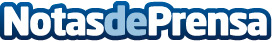 Iberik Hoteles presenta un programa de salud integral enfocado a mejorar la condición física y mental Basado en los seis pilares de la Medicina del Estilo de Vida (MEV), ya está disponible en su balneario de Augas Santas ubicado en la localidad lucense de PantónDatos de contacto:Sara RodríguezALLEGRA COMUNICACION910 222 678Nota de prensa publicada en: https://www.notasdeprensa.es/iberik-hoteles-presenta-un-programa-de-salud Categorias: Medicina Viaje Galicia Turismo Medicina alternativa http://www.notasdeprensa.es